Developmental Red Flags – When to Refer?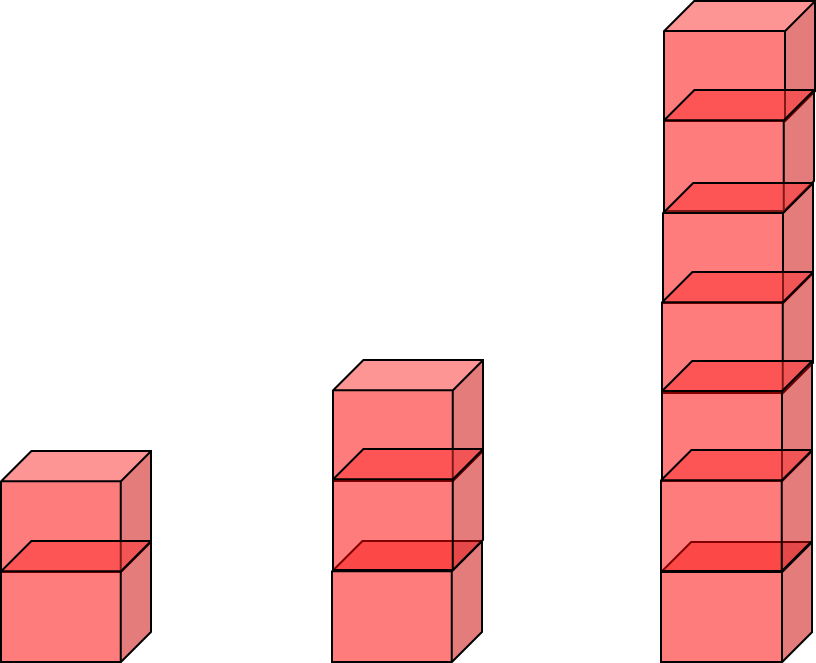 